Za każdym razem, gdy wypowiesz poprawnie nazwę obrazka, pokoloruj kółeczko.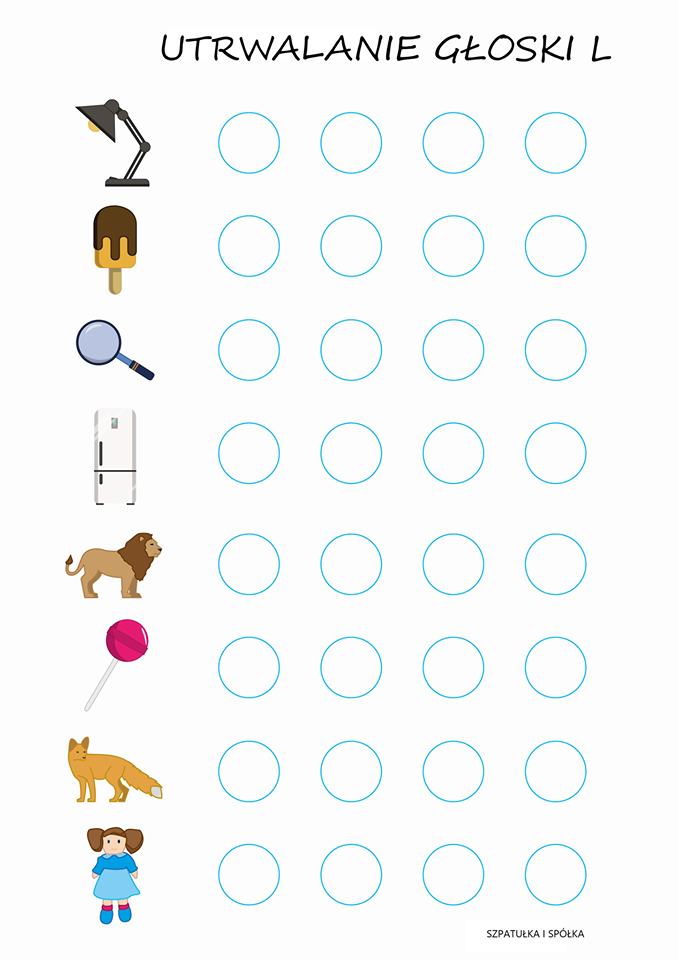 